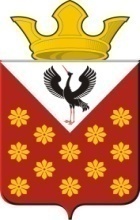 Российская  ФедерацияСвердловская областьБайкаловский районПостановлениеглавы Краснополянского сельского поселенияот 14  октября  2016 года № 233 Об утверждении плана мероприятий на 2017 год по приведению в соответствие с национальными стандартами улично-дорожной сети, прилегающей к образовательным организациям и дошкольным образовательным учреждениям на территории Краснополянского сельского поселения         1. Утвердить план мероприятий на 2017 год по приведению в соответствие с национальными стандартами улично-дорожной сети, прилегающей к образовательным организациям и дошкольным образовательным учреждениям на территории Краснополянского сельского поселения (приложение № 1)         2. Настоящее постановление (с приложением) обнародовать в соответствии с Уставом Краснополянского сельского поселения.3. Контроль исполнения настоящего постановления возложить на заместителя главы администрации МО Краснополянское сельское поселение по вопросам ЖКХ и местному хозяйству Снигирёва А.Н.  Глава Краснополянского сельского поселения                                                                            Л.А. Федотова    